INTERNKONTROLL/HMS STONEWORKS WORKSHOPS I SANDNES 15/11 2021Oversikten og handlingsplanene ble utarbeidet på grunnlag av gjennomgangen d. der følgende deltok:Instituttleder/Stonemason Kjetil Bøe,  driftsleder Christian Christiansen,HMSchef Kjeld Wickmann og HMS-rådgiver Ulrik Hauger fra MiljøhusetRISIKOVURDERINGKONSEKVENS (K) alvorlighetsgrad av skadenKONSEKVENS (K) alvorlighetsgrad av skadenKONSEKVENS (K) alvorlighetsgrad av skadenKONSEKVENS (K) alvorlighetsgrad av skadenKONSEKVENS (K) alvorlighetsgrad av skadenKONSEKVENS (K) alvorlighetsgrad av skadenRISIKOVURDERINGRISIKOVURDERINGRISIKOVURDERINGRISIKOVURDERING1 Ingen/minimal skade1 Ingen/minimal skade1 Ingen/minimal skade2Merkbar skade2Merkbar skade3Alvorlig skadeSANNSYNLIGHET (S) for skadeSANNSYNLIGHET (S) for skade1LITENSANNSYNLIGHET1LITENSANNSYNLIGHET1Ubetydelig risiko1Ubetydelig risiko1Ubetydelig risiko2Ubetydelig risiko2Ubetydelig risiko3Moderat risikoSANNSYNLIGHET (S) for skadeSANNSYNLIGHET (S) for skade2 IMELLOMSANNSYNLIGHET2 IMELLOMSANNSYNLIGHET2Ubetydelig risiko2Ubetydelig risiko2Ubetydelig risiko4Moderat risiko4Moderat risiko6Betydelig risikoSANNSYNLIGHET (S) for skadeSANNSYNLIGHET (S) for skade3STORSANNSYNLIGHET3STORSANNSYNLIGHET3Moderat risiko3Moderat risiko3Moderat risiko6Betydelig risiko6Betydelig risiko9Ekstrem risikoSANNSYNLIGHETSANNSYNLIGHETSANNSYNLIGHETFORKLARINGFORKLARINGKONSEKVENSKONSEKVENSKONSEKVENSFORKLARINGFORKLARING1LITENSANNSYNLIGHET  LITENSANNSYNLIGHET  Det blir nesten ingen personskadeDet blir nesten ingen personskade1INGEN/ MINIMAL SKADEINGEN/ MINIMAL SKADEOverfladiske blåmerker, mindre sår, øyeirritasjon, hodepine, opplevelse av stress, opplever litt fornærmetOverfladiske blåmerker, mindre sår, øyeirritasjon, hodepine, opplevelse av stress, opplever litt fornærmet2MIDDELSSANNSYNLIGHET  MIDDELSSANNSYNLIGHET  Under omstendighetene er det svært usannsynlig at skade kan oppståUnder omstendighetene er det svært usannsynlig at skade kan oppstå2MERKBAR SKADEMERKBAR SKADEFlongs, mindre brannskader, hjernerystelser, mindre brudd, døvhet, hudsykdommer, astma, stress, mental tretthet, begynner lav selvtillitFlongs, mindre brannskader, hjernerystelser, mindre brudd, døvhet, hudsykdommer, astma, stress, mental tretthet, begynner lav selvtillit3HØYSANNSYNLIGHET  HØYSANNSYNLIGHET  Under omstendighetene kan det være en skadeUnder omstendighetene kan det være en skade3ALVORLIG SKADEALVORLIG SKADEDød, amputasjon, store brudd, alvorlig forgiftning, livstruende skader, arbeidsrelaterte livstruende sykdommer, akutte dødelige sykdommer, tap av selvtillit  Død, amputasjon, store brudd, alvorlig forgiftning, livstruende skader, arbeidsrelaterte livstruende sykdommer, akutte dødelige sykdommer, tap av selvtillit  PROBLEM MED HELSE OG SIKKERHET PÅ ARBEIDSPLASSENEGEN INNSATSHVIS DU VIL LØSE DETTEHVIS DU VIL LØSE DETTERISIKOVURDERINGANSVARLIG for oppgavenMÅ LØSES Miljøvernetaten har foreslått navn på ansvar og tidsfrister – gå gjennom dem og Miljøvernetaten har foreslått navn på ansvar og tidsfrister – gå gjennom dem og Miljøvernetaten har foreslått navn på ansvar og tidsfrister – gå gjennom dem og Miljøvernetaten har foreslått navn på ansvar og tidsfrister – gå gjennom dem og Miljøvernetaten har foreslått navn på ansvar og tidsfrister – gå gjennom dem og Miljøvernetaten har foreslått navn på ansvar og tidsfrister – gå gjennom dem og DIGITALISERING AV ARBEIDSMILJØETDet ble avtalt at du skulle gå over til full digitalisering i håndteringen av arbeidsmiljøet. Du vil ha tilgang til digital arbeidsmiljøhåndbok der alle generelle og spesifikke filer er plassert. Her finner du alt du trenger angående HMS: hovedreglene,internkontrollplaner, IK/HMS-rapport fra siste besøk, IK/HMS på alle kjemiske produkter og HMS-instruksjon.De, som skal ha tilgang til Miljøhusets digitale arbeidsmiljøhåndbok, må logge inn her: Medlemskapspålogging: www.miljohuset.dk/norge/Brukernavn: SandnesE-post: sandnes@stoneworks.noPå nettsiden finner du også lenker til relevante regler knyttet til arbeidsmiljøet.Daglig leder må abonnere på AT sitt nyhetsbrev (gratis)www.arbeidstilsynet.no/abonnement/DIGITALISERING AV ARBEIDSMILJØETDet ble avtalt at du skulle gå over til full digitalisering i håndteringen av arbeidsmiljøet. Du vil ha tilgang til digital arbeidsmiljøhåndbok der alle generelle og spesifikke filer er plassert. Her finner du alt du trenger angående HMS: hovedreglene,internkontrollplaner, IK/HMS-rapport fra siste besøk, IK/HMS på alle kjemiske produkter og HMS-instruksjon.De, som skal ha tilgang til Miljøhusets digitale arbeidsmiljøhåndbok, må logge inn her: Medlemskapspålogging: www.miljohuset.dk/norge/Brukernavn: SandnesE-post: sandnes@stoneworks.noPå nettsiden finner du også lenker til relevante regler knyttet til arbeidsmiljøet.Daglig leder må abonnere på AT sitt nyhetsbrev (gratis)www.arbeidstilsynet.no/abonnement/DIGITALISERING AV ARBEIDSMILJØETDet ble avtalt at du skulle gå over til full digitalisering i håndteringen av arbeidsmiljøet. Du vil ha tilgang til digital arbeidsmiljøhåndbok der alle generelle og spesifikke filer er plassert. Her finner du alt du trenger angående HMS: hovedreglene,internkontrollplaner, IK/HMS-rapport fra siste besøk, IK/HMS på alle kjemiske produkter og HMS-instruksjon.De, som skal ha tilgang til Miljøhusets digitale arbeidsmiljøhåndbok, må logge inn her: Medlemskapspålogging: www.miljohuset.dk/norge/Brukernavn: SandnesE-post: sandnes@stoneworks.noPå nettsiden finner du også lenker til relevante regler knyttet til arbeidsmiljøet.Daglig leder må abonnere på AT sitt nyhetsbrev (gratis)www.arbeidstilsynet.no/abonnement/DIGITALISERING AV ARBEIDSMILJØETDet ble avtalt at du skulle gå over til full digitalisering i håndteringen av arbeidsmiljøet. Du vil ha tilgang til digital arbeidsmiljøhåndbok der alle generelle og spesifikke filer er plassert. Her finner du alt du trenger angående HMS: hovedreglene,internkontrollplaner, IK/HMS-rapport fra siste besøk, IK/HMS på alle kjemiske produkter og HMS-instruksjon.De, som skal ha tilgang til Miljøhusets digitale arbeidsmiljøhåndbok, må logge inn her: Medlemskapspålogging: www.miljohuset.dk/norge/Brukernavn: SandnesE-post: sandnes@stoneworks.noPå nettsiden finner du også lenker til relevante regler knyttet til arbeidsmiljøet.Daglig leder må abonnere på AT sitt nyhetsbrev (gratis)www.arbeidstilsynet.no/abonnement/DIGITALISERING AV ARBEIDSMILJØETDet ble avtalt at du skulle gå over til full digitalisering i håndteringen av arbeidsmiljøet. Du vil ha tilgang til digital arbeidsmiljøhåndbok der alle generelle og spesifikke filer er plassert. Her finner du alt du trenger angående HMS: hovedreglene,internkontrollplaner, IK/HMS-rapport fra siste besøk, IK/HMS på alle kjemiske produkter og HMS-instruksjon.De, som skal ha tilgang til Miljøhusets digitale arbeidsmiljøhåndbok, må logge inn her: Medlemskapspålogging: www.miljohuset.dk/norge/Brukernavn: SandnesE-post: sandnes@stoneworks.noPå nettsiden finner du også lenker til relevante regler knyttet til arbeidsmiljøet.Daglig leder må abonnere på AT sitt nyhetsbrev (gratis)www.arbeidstilsynet.no/abonnement/DIGITALISERING AV ARBEIDSMILJØETDet ble avtalt at du skulle gå over til full digitalisering i håndteringen av arbeidsmiljøet. Du vil ha tilgang til digital arbeidsmiljøhåndbok der alle generelle og spesifikke filer er plassert. Her finner du alt du trenger angående HMS: hovedreglene,internkontrollplaner, IK/HMS-rapport fra siste besøk, IK/HMS på alle kjemiske produkter og HMS-instruksjon.De, som skal ha tilgang til Miljøhusets digitale arbeidsmiljøhåndbok, må logge inn her: Medlemskapspålogging: www.miljohuset.dk/norge/Brukernavn: SandnesE-post: sandnes@stoneworks.noPå nettsiden finner du også lenker til relevante regler knyttet til arbeidsmiljøet.Daglig leder må abonnere på AT sitt nyhetsbrev (gratis)www.arbeidstilsynet.no/abonnement/Loggbøker med obligatoriske førerkort og lastebilsertifikaterLoggbøker må oppbevares av førerkort og gaffeltrucksertifikater som ansatte må holde i arbeidstiden for å kunne kjøre kjøretøyene som brukes til offisiell bruk lovlig.Lastebilsertifikater skal overleveres til lederen, som skal beholde dem under ansettelsen.Arbeidstakere som er involvert i ulykker og ikke har lovfestet førerkort har ingen forsikringsdekning.Videre er arbeidsgiver ansvarlig når arbeidstakerne utfører oppgaver de ikke har krav på.Loggbøker må oppbevares av førerkort og gaffeltrucksertifikater som ansatte må holde i arbeidstiden for å kunne kjøre kjøretøyene som brukes til offisiell bruk lovlig.Lastebilsertifikater skal overleveres til lederen, som skal beholde dem under ansettelsen.Arbeidstakere som er involvert i ulykker og ikke har lovfestet førerkort har ingen forsikringsdekning.Videre er arbeidsgiver ansvarlig når arbeidstakerne utfører oppgaver de ikke har krav på.4Kjetil1/1 2022Helse- og sikkerhetsrunderI fremtiden gjennomføres minimum årlige systematiske runder der arbeidsmiljøet kontrolleres (er en del av arbeidsgivers kontrollplikt)I fremtiden gjennomføres minimum årlige systematiske runder der arbeidsmiljøet kontrolleres (er en del av arbeidsgivers kontrollplikt)4KjetilDesember 2022Spesielle instruksjonerStoneworks har laget et sett med spesielle instruksjoner om HMS.De gjennomgås med alle ansatte i avdelingen, og alle ansatte signerer at de blir gjennomgått sammen med dem på forsiden.www.miljohuset.dk/norge/Stoneworks har laget et sett med spesielle instruksjoner om HMS.De gjennomgås med alle ansatte i avdelingen, og alle ansatte signerer at de blir gjennomgått sammen med dem på forsiden.www.miljohuset.dk/norge/4Kjetil1/1 2022Røykeregler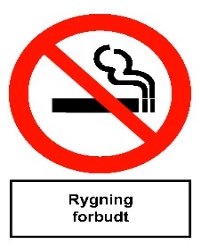 Stoneworks (juridisk område) har ikke lov til å røyke noe sted innendørs eller i våre kjøretøy.Regelen gjelder også for e-sigaretter.Overtredelse fører til en samtale.Stoneworks (juridisk område) har ikke lov til å røyke noe sted innendørs eller i våre kjøretøy.Regelen gjelder også for e-sigaretter.Overtredelse fører til en samtale.Påbud og fint områdeKjetil1/1 2022Tekniske hjelpemidler, stiger og kraftledninger må ha interne årlige inspeksjoner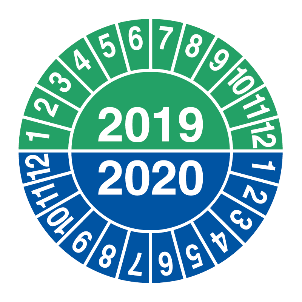 I forbindelse med avrundingen har miljøhuset brukt alle verktøyene som vises (små maskiner, stiger og ledninger). De er merket med Miljøsenterets årlige godkjenningsmerke og må godkjennes på nytt om ett år.Tekniske hjelpemidler med hydraulikk, heiser eller vinsjer (porter, maskiner med hydrauliske bremser, triptbein,midjer osv.) må kontrolleres av en spesialekspert (f.eks. en lokal mekaniker). Kvitteringer for inspeksjon oppbevares av lederen eller et inspeksjonsmerke er afged.I forbindelse med avrundingen har miljøhuset brukt alle verktøyene som vises (små maskiner, stiger og ledninger). De er merket med Miljøsenterets årlige godkjenningsmerke og må godkjennes på nytt om ett år.Tekniske hjelpemidler med hydraulikk, heiser eller vinsjer (porter, maskiner med hydrauliske bremser, triptbein,midjer osv.) må kontrolleres av en spesialekspert (f.eks. en lokal mekaniker). Kvitteringer for inspeksjon oppbevares av lederen eller et inspeksjonsmerke er afged.3Kjetil1/1 2022Kranen med svingarm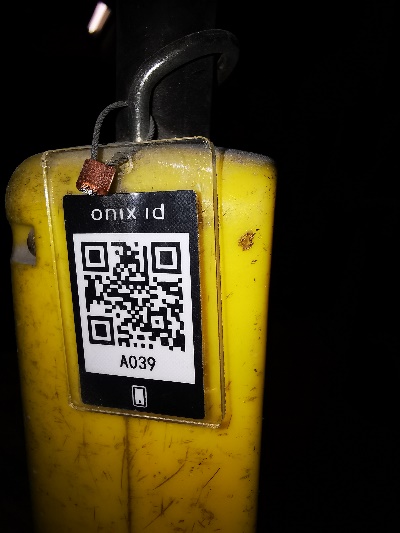 Kranen med svingarm ble sist inspisert 26. Kjetil kontakter selskapet og får en inspeksjon og en fast kontrakt, så de kommer hvert år.https://onixwork.com/worker/pqr/A039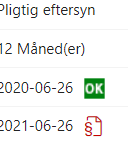 Kranen med svingarm ble sist inspisert 26. Kjetil kontakter selskapet og får en inspeksjon og en fast kontrakt, så de kommer hvert år.https://onixwork.com/worker/pqr/A0396Kjetil1/1 2022Manglende portinspeksjon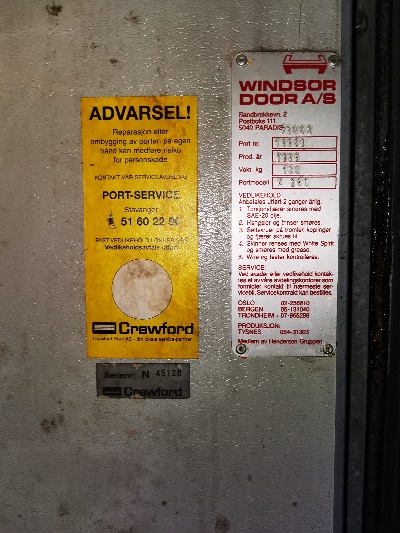 Portinspeksjonen har ikke skjedd. Kjetil kontakter selskapet og får en overhaling og en fast kontrakt, så de kommer hvert år fra og med nå.Portinspeksjonen har ikke skjedd. Kjetil kontakter selskapet og får en overhaling og en fast kontrakt, så de kommer hvert år fra og med nå.6Kjetil1/1 2022Skilt ved porten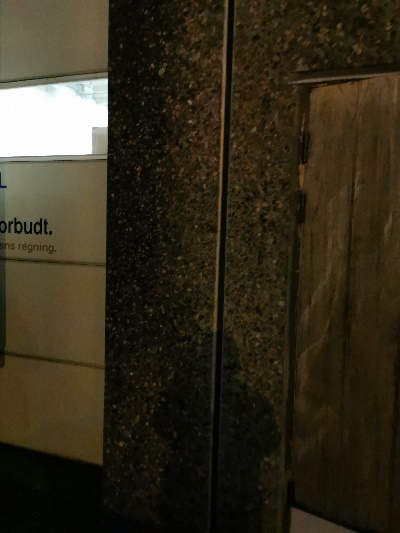 Innendørs lagres diesel.Det ble delt ut et skilt for å sette opp søylen ved siden av porten slik at brannvesenet vet hva som lagres.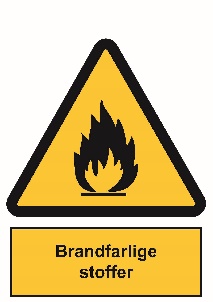 Innendørs lagres diesel.Det ble delt ut et skilt for å sette opp søylen ved siden av porten slik at brannvesenet vet hva som lagres.6Kjetil1/1 2022Bruksanvisning på alle maskiner og tekniske hjelpemidler monteres og lagres tilgjengelig for ansatteBruksanvisning på alle maskiner og tekniske hjelpemidler monteres og lagres tilgjengelig for ansatte1Lokal lederStige kassert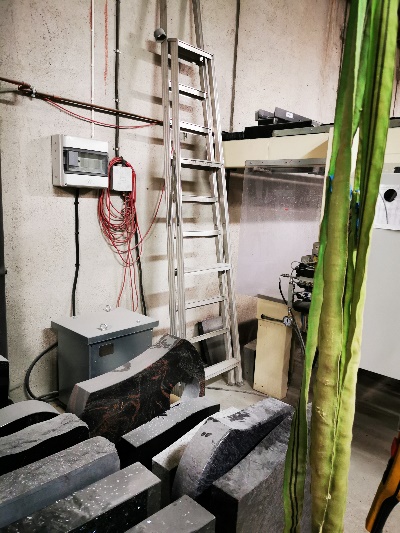 Denne stigen mangler godkjenningsmerker og må ikke brukes.Må fjernes helt fra matrisenDenne stigen mangler godkjenningsmerker og må ikke brukes.Må fjernes helt fra matrisen4Kjetil1/1 2022Benkkvern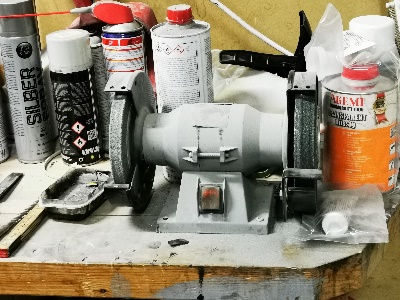 Benkesliperen mangler beskyttelse, og det kreves derfor briller.Et skilt må settes opp og briller må være tilgjengelige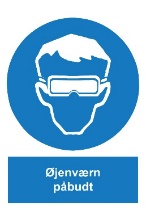 4Kjetil1/1 2022Ledninger gjort lovlige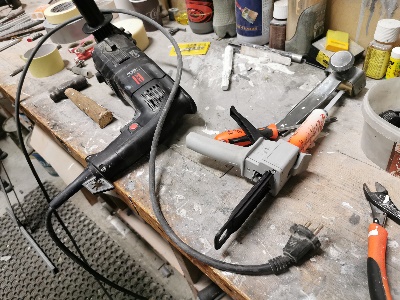 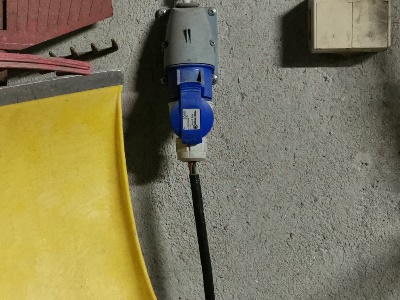 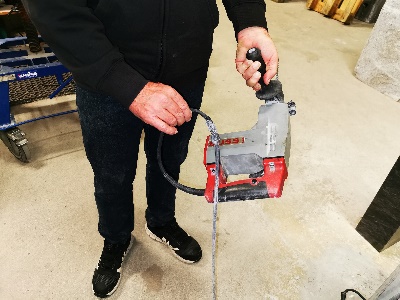 Ledningen som vises har en "løstsittende kontakt" med synlige indre ledninger.Alle ledninger gjennomgås for juridiske kontakter der kontakten ikke kan separeres i midten, og det er en kappe rundt ledningen.Hvis det er sprekker eller synlige indre ledninger,kast demLedningen som vises har en "løstsittende kontakt" med synlige indre ledninger.Alle ledninger gjennomgås for juridiske kontakter der kontakten ikke kan separeres i midten, og det er en kappe rundt ledningen.Hvis det er sprekker eller synlige indre ledninger,kast dem6-9 på grunn av strømKjetil1/1 2022Plass på elektriske paneler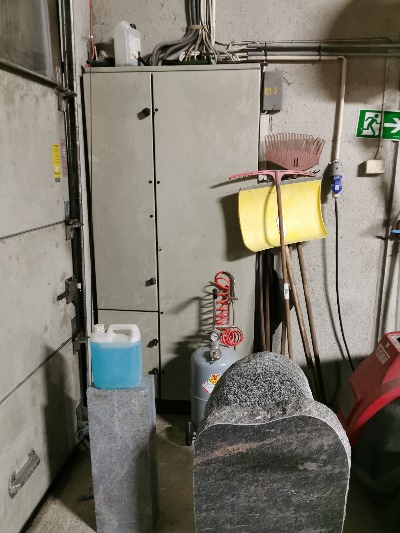 Foran åpningen av elektriske paneler må det være min 0,75 meter ledig plass.Steiner, trykkflasker m.m. flyttes til et annet sted.Foran åpningen av elektriske paneler må det være min 0,75 meter ledig plass.Steiner, trykkflasker m.m. flyttes til et annet sted.6Kjetil1/1 2022Faremerkede produkterProduktene som har oransje faremerker fjernes helt fra arbeidsplassen.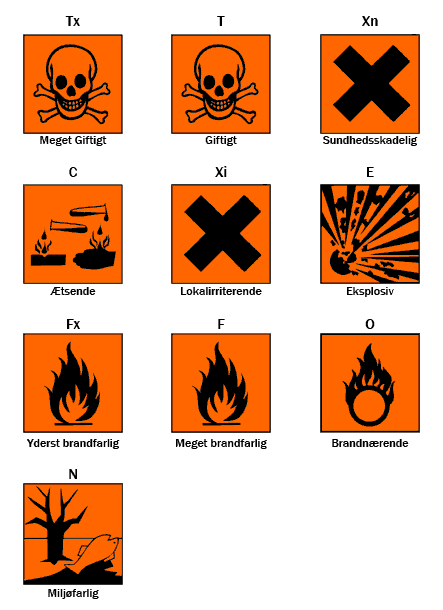 Bare produkter med følgende fareetiketter er lovlige å ha stående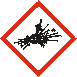 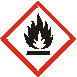 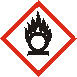 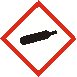 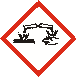 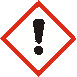 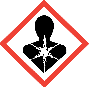 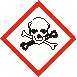 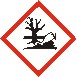 Bare produkter med følgende fareetiketter er lovlige å ha ståendePåbud og fint områdeKjetil1/1 2022Kjemiske produkter IK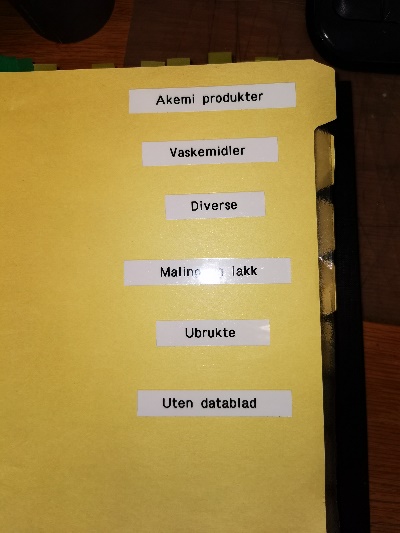 På verkstedet var det en fin innsamling av  sikkerhetsdatablad.Christian snakker med Obed om vi kan få dem som filer.Når de er mottatt, blir de sendt til Miljøhuset, som setter opp en IK fremfor all kjemi.Når kjetil er laget, gjennomgår han all kjemi og sammenligner med  kjemien apven.Finnes det produkter som ikke er på listen, og som det finnes produkter som ikke lenger brukes Danske Stonemasons mot. Kjeld Wickmann beskjed.Miljøsenteret reviderer deretter IK-kjemien.Alt om kjemiske produkter finner du påwww.miljohuset.dk/kemiske-produkter/IK kjemiske produkter er hengt opp slik at alle kan se dem.Databladene må alltid være kjent og lest av brukerenPå verkstedet var det en fin innsamling av  sikkerhetsdatablad.Christian snakker med Obed om vi kan få dem som filer.Når de er mottatt, blir de sendt til Miljøhuset, som setter opp en IK fremfor all kjemi.Når kjetil er laget, gjennomgår han all kjemi og sammenligner med  kjemien apven.Finnes det produkter som ikke er på listen, og som det finnes produkter som ikke lenger brukes Danske Stonemasons mot. Kjeld Wickmann beskjed.Miljøsenteret reviderer deretter IK-kjemien.Alt om kjemiske produkter finner du påwww.miljohuset.dk/kemiske-produkter/IK kjemiske produkter er hengt opp slik at alle kan se dem.Databladene må alltid være kjent og lest av brukerenKjetilNÅ1/1 2022Øyevask for kjemi 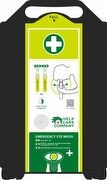 Ved bruk av produkter som er faremerket med, må tilstrekkelig øyevann være tilgjengelig slik at både førstehjelp og i perioden før en medisinsk avdeling eller akuttavdeling kan overta spylingen.Øyevask bør plasseres der det er fare for å få noe i øynene. Hvis du bruker øyevannsflaskene, kan du bestille en ny slik at i hver boks er det alltid 2 helt nye.Instruksjoner for bruk av vår øyevask finner duwww.miljohuset.dk/norge/Ved bruk av produkter som er faremerket med, må tilstrekkelig øyevann være tilgjengelig slik at både førstehjelp og i perioden før en medisinsk avdeling eller akuttavdeling kan overta spylingen.Øyevask bør plasseres der det er fare for å få noe i øynene. Hvis du bruker øyevannsflaskene, kan du bestille en ny slik at i hver boks er det alltid 2 helt nye.Instruksjoner for bruk av vår øyevask finner duwww.miljohuset.dk/norge/9Kjetil1/1 2022Øyevask for støv 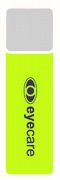 På alle øyevaskstasjoner er det også en sprøyteflaske hvis støv kommer inn i øynene.Denne sprayen kan også brukes til sårrenser.Hvis den brukes av den, vil en nyPå alle øyevaskstasjoner er det også en sprøyteflaske hvis støv kommer inn i øynene.Denne sprayen kan også brukes til sårrenser.Hvis den brukes av den, vil en ny9Kjetil1/1 2022Vernesko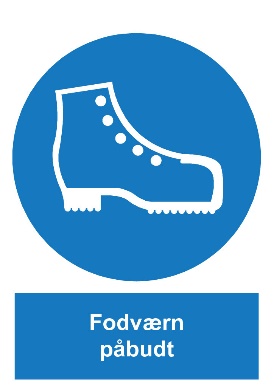 Der steiner og andre tunge gjenstander håndteres som kan forårsake skade på føttene, må verneskoene brukesDer steiner og andre tunge gjenstander håndteres som kan forårsake skade på føttene, må verneskoene brukes6Kjetil1/1 2022Støyende maskiner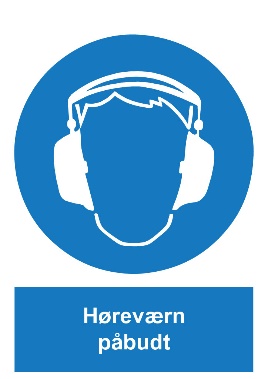 Når du arbeider med støyende maskiner over 85 dba, bruk hørselsvernNår du arbeider med støyende maskiner over 85 dba, bruk hørselsvern4Kjetil1/1 2022Vernebriller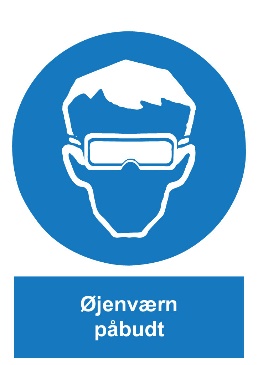 Der kutting med vinkelsliper eller hvor arbeidet bæres slik at støv, gnister osv.Der kutting med vinkelsliper eller hvor arbeidet bæres slik at støv, gnister osv.4Kjetil1/1 2022Støv og sandkorn i rommet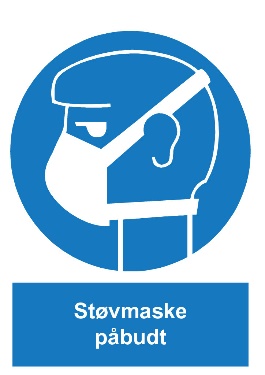 I verksteder der sand og støvkorn er i luften, må en P2-ansiktsmaske av type P2 brukesI verksteder der sand og støvkorn er i luften, må en P2-ansiktsmaske av type P2 brukes4Kjetil1/1 2022Løftestropper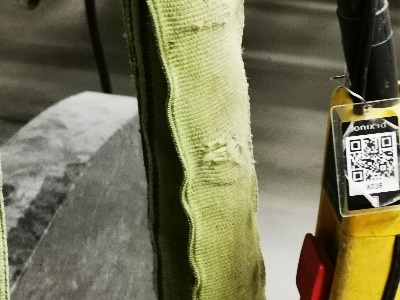 Løftestropper med startsprekk må kastes ut og nye må leveres etter behov.Kjetil ser alle stroppene.Løftestropper med startsprekk må kastes ut og nye må leveres etter behov.Kjetil ser alle stroppene.6Kjetil1/1 2022